Кемеровский городской Совет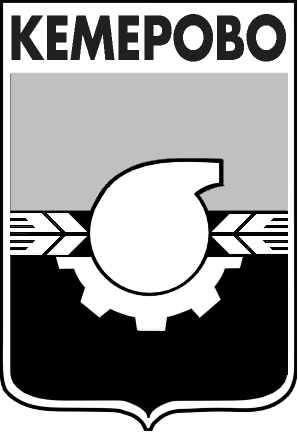 народных депутатовшестой созывпятидесятое заседаниеРЕШЕНИЕот 27.12.2019                                                                                             № 296О протесте прокурора города Кемерово от 05.12.2019 № 7-2-2019Рассмотрев протест прокурора города Кемерово от 05.12.2019 
№ 7-2-2019 на решение Кемеровского городского Совета народных депутатов от 28.11.2014 № 373 «Об установлении меры социальной поддержки гражданам при оплате ими коммунальных услуг», Кемеровский городской Совет народных депутатовРЕШИЛ:1. Протест прокурора города Кемерово от 05.12.2019 № 7-2-2019 
на решение Кемеровского городского Совета народных депутатов 
от 28.11.2014 № 373 «Об установлении меры социальной поддержки гражданам при оплате ими коммунальных услуг» принять к рассмотрению.2. Направить протест администрации города Кемерово для подготовки предложений Кемеровскому городскому Совету народных депутатов.3. Опубликовать настоящее решение на сайте «Электронный бюллетень органов местного самоуправления города Кемерово» (электронный адрес 
в информационно-телекоммуникационной сети Интернет - pravo-kemerovo.ru).4. Настоящее решение вступает в силу после его подписания.5. Контроль за исполнением данного решения возложить на комитет Кемеровского городского Совета народных депутатов по развитию городского хозяйства (В.Л. Чайковский).Председатель 
Кемеровского городского Совета народных депутатов						   Н.Н. Сенчуров